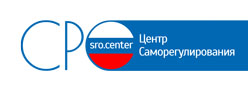 Приказ Минрегиона РФ от 30.12.2009 N 624
(ред. от 14.11.2011)
"Об утверждении Перечня видов работ по инженерным изысканиям, по подготовке проектной документации, по строительству, реконструкции, капитальному ремонту объектов капитального строительства, которые оказывают влияние на безопасность объектов капитального строительства"
(Зарегистрировано в Минюсте РФ 15.04.2010 N 16902)Документ подготовлен sro.centerЗарегистрировано в Минюсте РФ 15 апреля 2010 г. N 16902МИНИСТЕРСТВО РЕГИОНАЛЬНОГО РАЗВИТИЯ РОССИЙСКОЙ ФЕДЕРАЦИИПРИКАЗот 30 декабря 2009 г. N 624ОБ УТВЕРЖДЕНИИ ПЕРЕЧНЯВИДОВ РАБОТ ПО ИНЖЕНЕРНЫМ ИЗЫСКАНИЯМ, ПО ПОДГОТОВКЕПРОЕКТНОЙ ДОКУМЕНТАЦИИ, ПО СТРОИТЕЛЬСТВУ, РЕКОНСТРУКЦИИ,КАПИТАЛЬНОМУ РЕМОНТУ ОБЪЕКТОВ КАПИТАЛЬНОГО СТРОИТЕЛЬСТВА,КОТОРЫЕ ОКАЗЫВАЮТ ВЛИЯНИЕ НА БЕЗОПАСНОСТЬ ОБЪЕКТОВКАПИТАЛЬНОГО СТРОИТЕЛЬСТВА(в ред. Приказов Минрегиона РФ от 23.06.2010 N 294,от 26.05.2011 N 238, от 14.11.2011 N 536)Во исполнение части 5 статьи 8 Федерального закона от 22 июля 2008 г. N 148-ФЗ "О внесении изменений в Градостроительный кодекс Российской Федерации и отдельные законодательные акты Российской Федерации" (Собрание законодательства Российской Федерации, 2008, N 30 (ч. I), ст. 3604) и в соответствии с Постановлением Правительства Российской Федерации от 19 ноября 2008 г. N 864 "О мерах по реализации Федерального закона от 22 июля 2008 г. N 148-ФЗ "О внесении изменений в Градостроительный кодекс Российской Федерации и отдельные законодательные акты Российской Федерации" (Собрание законодательства Российской Федерации, 2008, N 48, ст. 5612) приказываю:1. Утвердить прилагаемый Перечень видов работ по инженерным изысканиям, по подготовке проектной документации, по строительству, реконструкции, капитальному ремонту объектов капитального строительства, которые оказывают влияние на безопасность объектов капитального строительства (далее - Перечень).2. Установить, что Перечень не включает в себя виды работ по подготовке проектной документации, по строительству, реконструкции, капитальному ремонту в отношении объектов, для которых не требуется выдача разрешения на строительство в соответствии с пунктами 1 - 4, 5 части 17 статьи 51 Градостроительного кодекса Российской Федерации (Собрание законодательства Российской Федерации, 2005, N 1, ст. 16; 2006, N 1, ст. 21; 2008, N 30, ст. 3616; 2009, N 48, ст. 5711; 2010, N 48, ст. 6246; 2011, N 13, ст. 1688; N 27, ст. 3880; N 30, ст. 4563, ст. 4572, ст. 4591), а также в отношении объектов индивидуального жилищного строительства (отдельно стоящих жилых домов с количеством этажей не более чем три, предназначенных для проживания не более чем двух семей); жилых домов с количеством этажей не более чем три, состоящих из нескольких блоков, количество которых не превышает десять и каждый из которых предназначен для проживания одной семьи, имеет общую стену (общие стены) без проемов с соседним блоком или соседними блоками, расположен на отдельном земельном участке и имеет выход на территорию общего пользования (жилые дома блокированной застройки); многоквартирных домов с количеством этажей не более чем три, состоящих из одной или нескольких блок-секций, количество которых не превышает четыре, в каждой из которых находятся несколько квартир и помещения общего пользования и каждая из которых имеет отдельный подъезд с выходом на территорию общего пользования.(в ред. Приказа Минрегиона РФ от 14.11.2011 N 536)Виды работ по подготовке проектной документации, содержащиеся в Перечне, могут выполняться индивидуальным предпринимателем самостоятельно (лично), а виды работ по инженерным изысканиям, по строительству, реконструкции, капитальному ремонту - только с привлечением работников в порядке, предусмотренном законодательством Российской Федерации.(абзац введен Приказом Минрегиона РФ от 23.06.2010 N 294)3. Признать утратившим силу Приказ Министерства регионального развития Российской Федерации от 9 декабря 2008 г. N 274 "Об утверждении Перечня видов работ по инженерным изысканиям, по подготовке проектной документации, по строительству, реконструкции, капитальному ремонту объектов капитального строительства, которые оказывают влияние на безопасность объектов капитального строительства" (зарегистрирован в Минюсте России 16 января 2009 г. N 13086), а также Приказ Министерства регионального развития Российской Федерации от 21 октября 2009 г. N 480 "О внесении изменений в Приказ Министерства регионального развития Российской Федерации от 9 декабря 2008 г. N 274 "Об утверждении Перечня видов работ по инженерным изысканиям, по подготовке проектной документации, по строительству, реконструкции, капитальному ремонту объектов капитального строительства, которые оказывают влияние на безопасность объектов капитального строительства" (зарегистрирован в Минюсте России 22 декабря 2009 г. N 15789) с момента вступления в силу настоящего Приказа.4. Настоящий Приказ вступает в силу с 1 июля 2010 г.5. Контроль исполнения настоящего Приказа возложить на заместителя Министра регионального развития Российской Федерации В.А. Токарева.МинистрВ.БАСАРГИНПримечание:О применении данного Перечня см. Федеральный закон от 27.07.2010 N 240-ФЗ.Изменения, внесенные Приказом Минрегиона РФ от 23.06.2010 N 294 в Перечень видов работ, утвержденный данным документом, применяются с учетом норм части 4.1 статьи 55.8 Градостроительного кодекса РФ, согласно которой, в случае внесения уполномоченным федеральным органом исполнительной власти изменений в перечень видов работ, которые оказывают влияние на безопасность объектов капитального строительства, указанные изменения вступают в силу не ранее чем через шесть месяцев со дня их внесения.ПЕРЕЧЕНЬВИДОВ РАБОТ ПО ИНЖЕНЕРНЫМ ИЗЫСКАНИЯМ, ПО ПОДГОТОВКЕПРОЕКТНОЙ ДОКУМЕНТАЦИИ, ПО СТРОИТЕЛЬСТВУ, РЕКОНСТРУКЦИИ,КАПИТАЛЬНОМУ РЕМОНТУ ОБЪЕКТОВ КАПИТАЛЬНОГО СТРОИТЕЛЬСТВА,КОТОРЫЕ ОКАЗЫВАЮТ ВЛИЯНИЕ НА БЕЗОПАСНОСТЬ ОБЪЕКТОВКАПИТАЛЬНОГО СТРОИТЕЛЬСТВА(в ред. Приказов Минрегиона РФ от 23.06.2010 N 294,от 26.05.2011 N 238)I. Виды работ по инженерным изысканиям1. Работы в составе инженерно-геодезических изысканий1.1. Создание опорных геодезических сетей1.2. Геодезические наблюдения за деформациями и осадками зданий и сооружений, движениями земной поверхности и опасными природными процессами1.3. Создание и обновление инженерно-топографических планов в масштабах 1:200 - 1:5000, в том числе в цифровой форме, съемка подземных коммуникаций и сооружений1.4. Трассирование линейных объектов1.5. Инженерно-гидрографические работы1.6. Специальные геодезические и топографические работы при строительстве и реконструкции зданий и сооружений2. Работы в составе инженерно-геологических изысканий2.1. Инженерно-геологическая съемка в масштабах 1:500 - 1:250002.2. Проходка горных выработок с их опробованием, лабораторные исследования физико-механических свойств грунтов и химических свойств проб подземных вод2.3. Изучение опасных геологических и инженерно-геологических процессов с разработкой рекомендаций по инженерной защите территории2.4. Гидрогеологические исследования2.5. Инженерно-геофизические исследования2.6. Инженерно-геокриологические исследования2.7. Сейсмологические и сейсмотектонические исследования территории, сейсмическое микрорайонирование3. Работы в составе инженерно-гидрометеорологических изысканий3.1. Метеорологические наблюдения и изучение гидрологического режима водных объектов3.2. Изучение опасных гидрометеорологических процессов и явлений с расчетами их характеристик3.3. Изучение русловых процессов водных объектов, деформаций и переработки берегов3.4. Исследования ледового режима водных объектов4. Работы в составе инженерно-экологических изысканий4.1. Инженерно-экологическая съемка территории4.2. Исследования химического загрязнения почвогрунтов, поверхностных и подземных вод, атмосферного воздуха, источников загрязнения4.3. Лабораторные химико-аналитические и газохимические исследования образцов и проб почвогрунтов и воды4.4. Исследования и оценка физических воздействий и радиационной обстановки на территории4.5. Изучение растительности, животного мира, санитарно-эпидемиологические и медико-биологические исследования территории <*>5. Работы в составе инженерно-геотехнических изысканий(Выполняются в составе инженерно-геологических изысканий или отдельно на изученной в инженерно-геологическом отношении территории под отдельные здания и сооружения)5.1. Проходка горных выработок с их опробованием и лабораторные исследования механических свойств грунтов с определением характеристик для конкретных схем расчета оснований фундаментов5.2. Полевые испытания грунтов с определением их стандартных прочностных и деформационных характеристик (штамповые, сдвиговые, прессиометрические, срезные). Испытания эталонных и натурных свай5.3. Определение стандартных механических характеристик грунтов методами статического, динамического и бурового зондирования5.4. Физическое и математическое моделирование взаимодействия зданий и сооружений с геологической средой5.5. Специальные исследования характеристик грунтов по отдельным программам для нестандартных, в том числе нелинейных методов расчета оснований фундаментов и конструкций зданий и сооружений5.6. Геотехнический контроль строительства зданий, сооружений и прилегающих территорий6. Обследование состояния грунтов основания зданий и сооружений7. Исключен. - Приказ Минрегиона РФ от 26.05.2011 N 238II. Виды работ по подготовке проектной документации1. Работы по подготовке схемы планировочной организации земельного участка:1.1. Работы по подготовке генерального плана земельного участка1.2. Работы по подготовке схемы планировочной организации трассы линейного объекта1.3. Работы по подготовке схемы планировочной организации полосы отвода линейного сооружения2. Работы по подготовке архитектурных решений3. Работы по подготовке конструктивных решений4. Работы по подготовке сведений о внутреннем инженерном оборудовании, внутренних сетях инженерно-технического обеспечения, о перечне инженерно-технических мероприятий:4.1. Работы по подготовке проектов внутренних инженерных систем отопления, вентиляции, кондиционирования, противодымной вентиляции, теплоснабжения и холодоснабжения4.2. Работы по подготовке проектов внутренних инженерных систем водоснабжения и канализации4.3. Работы по подготовке проектов внутренних систем электроснабжения <*>4.4. Работы по подготовке проектов внутренних слаботочных систем <*>4.5. Работы по подготовке проектов внутренних диспетчеризации, автоматизации и управления инженерными системами4.6. Работы по подготовке проектов внутренних систем газоснабжения5. Работы по подготовке сведений о наружных сетях инженерно-технического обеспечения, о перечне инженерно-технических мероприятий:5.1. Работы по подготовке проектов наружных сетей теплоснабжения и их сооружений5.2. Работы по подготовке проектов наружных сетей водоснабжения и канализации и их сооружений5.3. Работы по подготовке проектов наружных сетей электроснабжения до 35 кВ включительно и их сооружений5.4. Работы по подготовке проектов наружных сетей электроснабжения не более 110 кВ включительно и их сооружений5.5. Работы по подготовке проектов наружных сетей электроснабжения 110 кВ и более и их сооружений5.6. Работы по подготовке проектов наружных сетей слаботочных систем5.7. Работы по подготовке проектов наружных сетей газоснабжения и их сооружений6. Работы по подготовке технологических решений:6.1. Работы по подготовке технологических решений жилых зданий и их комплексов6.2. Работы по подготовке технологических решений общественных зданий и сооружений и их комплексов6.3. Работы по подготовке технологических решений производственных зданий и сооружений и их комплексов6.4. Работы по подготовке технологических решений объектов транспортного назначения и их комплексов6.5. Работы по подготовке технологических решений гидротехнических сооружений и их комплексов6.6. Работы по подготовке технологических решений объектов сельскохозяйственного назначения и их комплексов6.7. Работы по подготовке технологических решений объектов специального назначения и их комплексов6.8. Работы по подготовке технологических решений объектов нефтегазового назначения и их комплексов6.9. Работы по подготовке технологических решений объектов сбора, обработки, хранения, переработки и утилизации отходов и их комплексов6.10. Работы по подготовке технологических решений объектов атомной энергетики и промышленности и их комплексов6.11. Работы по подготовке технологических решений объектов военной инфраструктуры и их комплексов6.12. Работы по подготовке технологических решений объектов очистных сооружений и их комплексов6.13. Работы по подготовке технологических решений объектов метрополитена и их комплексов(п. 6.13 введен Приказом Минрегиона РФ от 23.06.2010 N 294)7. Работы по разработке специальных разделов проектной документации:7.1. Инженерно-технические мероприятия по гражданской обороне7.2. Инженерно-технические мероприятия по предупреждению чрезвычайных ситуаций природного и техногенного характера7.3. Разработка декларации по промышленной безопасности опасных производственных объектов7.4. Разработка декларации безопасности гидротехнических сооружений7.5. Разработка обоснования радиационной и ядерной защиты8. Работы по подготовке проектов организации строительства, сносу и демонтажу зданий и сооружений, продлению срока эксплуатации и консервации <*>9. Работы по подготовке проектов мероприятий по охране окружающей среды10. Работы по подготовке проектов мероприятий по обеспечению пожарной безопасности11. Работы по подготовке проектов мероприятий по обеспечению доступа маломобильных групп населения12. Работы по обследованию строительных конструкций зданий и сооружений13. Работы по организации подготовки проектной документации, привлекаемым застройщиком или заказчиком на основании договора юридическим лицом или индивидуальным предпринимателем (генеральным проектировщиком)III. Виды работ по строительству, реконструкциии капитальному ремонту1. Геодезические работы, выполняемые на строительных площадках1.1. Разбивочные работы в процессе строительства <*>1.2. Геодезический контроль точности геометрических параметров зданий и сооружений <*>2. Подготовительные работы2.1. Разборка (демонтаж) зданий и сооружений, стен, перекрытий, лестничных маршей и иных конструктивных и связанных с ними элементов или их частей <*>2.2. Строительство временных: дорог; площадок; инженерных сетей и сооружений <*>2.3. Устройство рельсовых подкрановых путей и фундаментов (опоры) стационарных кранов2.4. Установка и демонтаж инвентарных наружных и внутренних лесов, технологических мусоропроводов <*>3. Земляные работы3.1. Механизированная разработка грунта <*>3.2. Разработка грунта и устройство дренажей в водохозяйственном строительстве3.3. Разработка грунта методом гидромеханизации3.4. Работы по искусственному замораживанию грунтов3.5. Уплотнение грунта катками, грунтоуплотняющими машинами или тяжелыми трамбовками <*>3.6. Механизированное рыхление и разработка вечномерзлых грунтов3.7. Работы по водопонижению, организации поверхностного стока и водоотвода4. Устройство скважин4.1. Бурение, строительство и монтаж нефтяных и газовых скважин4.2. Бурение и обустройство скважин (кроме нефтяных и газовых скважин)4.3. Крепление скважин трубами, извлечение труб, свободный спуск или подъем труб из скважин4.4. Тампонажные работы4.5. Сооружение шахтных колодцев5. Свайные работы. Закрепление грунтов5.1. Свайные работы, выполняемые с земли, в том числе в морских и речных условиях5.2. Свайные работы, выполняемые в мерзлых и вечномерзлых грунтах5.3. Устройство ростверков5.4. Устройство забивных и буронабивных свай5.5. Термическое укрепление грунтов5.6. Цементация грунтовых оснований с забивкой инъекторов5.7. Силикатизация и смолизация грунтов5.8. Работы по возведению сооружений способом "стена в грунте"5.9. Погружение и подъем стальных и шпунтованных свай6. Устройство бетонных и железобетонных монолитных конструкций6.1. Опалубочные работы6.2. Арматурные работы6.3. Устройство монолитных бетонных и железобетонных конструкций7. Монтаж сборных бетонных и железобетонных конструкций7.1. Монтаж фундаментов и конструкций подземной части зданий и сооружений7.2. Монтаж элементов конструкций надземной части зданий и сооружений, в том числе колонн, рам, ригелей, ферм, балок, плит, поясов, панелей стен и перегородок7.3. Монтаж объемных блоков, в том числе вентиляционных блоков, шахт лифтов и мусоропроводов, санитарно-технических кабин8. Буровзрывные работы при строительстве9. Работы по устройству каменных конструкций9.1. Устройство конструкций зданий и сооружений из природных и искусственных камней, в том числе с облицовкой <*>9.2. Устройство конструкций из кирпича, в том числе с облицовкой <*>9.3. Устройство отопительных печей и очагов <*>10. Монтаж металлических конструкций10.1. Монтаж, усиление и демонтаж конструктивных элементов и ограждающих конструкций зданий и сооружений10.2. Монтаж, усиление и демонтаж конструкций транспортных галерей10.3. Монтаж, усиление и демонтаж резервуарных конструкций10.4. Монтаж, усиление и демонтаж мачтовых сооружений, башен, вытяжных труб10.5. Монтаж, усиление и демонтаж технологических конструкций10.6. Монтаж и демонтаж тросовых несущих конструкций (растяжки, вантовые конструкции и прочие)11. Монтаж деревянных конструкций11.1. Монтаж, усиление и демонтаж конструктивных элементов и ограждающих конструкций зданий и сооружений, в том числе из клееных конструкций <*>11.2. Сборка жилых и общественных зданий из деталей заводского изготовления комплектной поставки <*>12. Защита строительных конструкций, трубопроводов и оборудования (кроме магистральных и промысловых трубопроводов)12.1. Футеровочные работы12.2. Кладка из кислотоупорного кирпича и фасонных кислотоупорных керамических изделий12.3. Защитное покрытие лакокрасочными материалами <*>12.4. Гуммирование (обкладка листовыми резинами и жидкими резиновыми смесями)12.5. Устройство оклеечной изоляции12.6. Устройство металлизационных покрытий12.7. Нанесение лицевого покрытия при устройстве монолитного пола в помещениях с агрессивными средами12.8. Антисептирование деревянных конструкций12.9. Гидроизоляция строительных конструкций12.10. Работы по теплоизоляции зданий, строительных конструкций и оборудования12.11. Работы по теплоизоляции трубопроводов <*>12.12. Работы по огнезащите строительных конструкций и оборудования13. Устройство кровель13.1. Устройство кровель из штучных и листовых материалов <*>13.2. Устройство кровель из рулонных материалов <*>13.3. Устройство наливных кровель <*>14. Фасадные работы14.1. Облицовка поверхностей природными и искусственными камнями и линейными фасонными камнями <*>14.2. Устройство вентилируемых фасадов <*>15. Устройство внутренних инженерных систем и оборудования зданий и сооружений15.1. Устройство и демонтаж системы водопровода и канализации <*>15.2. Устройство и демонтаж системы отопления <*>15.3. Устройство и демонтаж системы газоснабжения15.4. Устройство и демонтаж системы вентиляции и кондиционирования воздуха <*>15.5. Устройство системы электроснабжения <*>15.6. Устройство электрических и иных сетей управления системами жизнеобеспечения зданий и сооружений <*>16. Устройство наружных сетей водопровода16.1. Укладка трубопроводов водопроводных16.2. Монтаж и демонтаж запорной арматуры и оборудования водопроводных сетей16.3. Устройство водопроводных колодцев, оголовков, гасителей водосборов16.4. Очистка полости и испытание трубопроводов водопровода17. Устройство наружных сетей канализации17.1. Укладка трубопроводов канализационных безнапорных17.2. Укладка трубопроводов канализационных напорных17.3. Монтаж и демонтаж запорной арматуры и оборудования канализационных сетей17.4. Устройство канализационных и водосточных колодцев17.5. Устройство фильтрующего основания под иловые площадки и поля фильтрации17.6. Укладка дренажных труб на иловых площадках17.7. Очистка полости и испытание трубопроводов канализации18. Устройство наружных сетей теплоснабжения18.1. Укладка трубопроводов теплоснабжения с температурой теплоносителя до 115 градусов Цельсия18.2. Укладка трубопроводов теплоснабжения с температурой теплоносителя 115 градусов Цельсия и выше18.3. Монтаж и демонтаж запорной арматуры и оборудования сетей теплоснабжения18.4. Устройство колодцев и камер сетей теплоснабжения18.5. Очистка полости и испытание трубопроводов теплоснабжения19. Устройство наружных сетей газоснабжения, кроме магистральных19.1. Укладка газопроводов с рабочим давлением до 0,005 МПа включительно19.2. Укладка газопроводов с рабочим давлением от 0,005 МПа до 0,3 МПа включительно19.3. Укладка газопроводов с рабочим давлением от 0,3 МПа до 1,2 МПа включительно (для природного газа), до 1,6 МПа включительно (для сжиженного углеводородного газа)19.4. Установка сборников конденсата гидрозатворов и компенсаторов на газопроводах19.5. Монтаж и демонтаж газорегуляторных пунктов и установок19.6. Монтаж и демонтаж резервуарных и групповых баллонных установок сжиженного газа19.7. Ввод газопровода в здания и сооружения19.8. Монтаж и демонтаж газового оборудования потребителей, использующих природный и сжиженный газ19.9. Врезка под давлением в действующие газопроводы, отключение и заглушка под давлением действующих газопроводов19.10. Очистка полости и испытание газопроводов20. Устройство наружных электрических сетей и линий связи(п. 20 в ред. Приказа Минрегиона РФ от 23.06.2010 N 294)20.1. Устройство сетей электроснабжения напряжением до 1 кВ включительно <*>20.2. Устройство сетей электроснабжения напряжением до 35 кВ включительно20.3. Устройство сетей электроснабжения напряжением до 330 кВ включительно20.4. Устройство сетей электроснабжения напряжением более 330 кВ20.5. Монтаж и демонтаж опор для воздушных линий электропередачи напряжением до 35 кВ20.6. Монтаж и демонтаж опор для воздушных линий электропередачи напряжением до 500 кВ20.7. Монтаж и демонтаж опор для воздушных линий электропередачи напряжением более 500 кВ20.8. Монтаж и демонтаж проводов и грозозащитных тросов воздушных линий электропередачи напряжением до 35 кВ включительно20.9. Монтаж и демонтаж проводов и грозозащитных тросов воздушных линий электропередачи напряжением свыше 35 кВ20.10. Монтаж и демонтаж трансформаторных подстанций и линейного электрооборудования напряжением до 35 кВ включительно20.11. Монтаж и демонтаж трансформаторных подстанций и линейного электрооборудования напряжением свыше 35 кВ20.12. Установка распределительных устройств, коммутационной аппаратуры, устройств защиты20.13. Устройство наружных линий связи, в том числе телефонных, радио и телевидения <*>(п. 20.13 введен Приказом Минрегиона РФ от 23.06.2010 N 294)21. Устройство объектов использования атомной энергии(п. 21 в ред. Приказа Минрегиона РФ от 23.06.2010 N 294)21.1. Работы по сооружению объектов с ядерными установками(п. 21.1 введен Приказом Минрегиона РФ от 23.06.2010 N 294)21.2. Работы по сооружению объектов ядерного оружейного комплекса(п. 21.2 введен Приказом Минрегиона РФ от 23.06.2010 N 294)21.3. Работы по сооружению ускорителей элементарных частиц и горячих камер(п. 21.3 введен Приказом Минрегиона РФ от 23.06.2010 N 294)21.4. Работы по сооружению объектов хранения ядерных материалов и радиоактивных веществ, хранилищ радиоактивных отходов(п. 21.4 введен Приказом Минрегиона РФ от 23.06.2010 N 294)21.5. Работы по сооружению объектов ядерного топливного цикла(п. 21.5 введен Приказом Минрегиона РФ от 23.06.2010 N 294)21.6. Работы по сооружению объектов по добыче и переработке урана(п. 21.6 введен Приказом Минрегиона РФ от 23.06.2010 N 294)21.7. Работы по выводу из эксплуатации объектов использования атомной энергии(п. 21.7 введен Приказом Минрегиона РФ от 23.06.2010 N 294)22. Устройство объектов нефтяной и газовой промышленности22.1. Монтаж магистральных и промысловых трубопроводов22.2. Работы по обустройству объектов подготовки нефти и газа к транспорту22.3. Устройство нефтебаз и газохранилищ22.4. Устройство сооружений переходов под линейными объектами (автомобильные и железные дороги) и другими препятствиями естественного и искусственного происхождения22.5. Работы по строительству переходов методом наклонно-направленного бурения22.6. Устройство электрохимической защиты трубопроводов22.7. Врезка под давлением в действующие магистральные и промысловые трубопроводы, отключение и заглушка под давлением действующих магистральных и промысловых трубопроводов22.8. Выполнение антикоррозийной защиты и изоляционных работ в отношении магистральных и промысловых трубопроводов22.9. Работы по обустройству нефтяных и газовых месторождений морского шельфа22.10. Работы по строительству газонаполнительных компрессорных станций22.11. Контроль качества сварных соединений и их изоляция22.12. Очистка полости и испытание магистральных и промысловых трубопроводов23. Монтажные работы23.1. Монтаж подъемно-транспортного оборудования23.2. Монтаж лифтов23.3. Монтаж оборудования тепловых электростанций23.4. Монтаж оборудования котельных23.5. Монтаж компрессорных установок, насосов и вентиляторов <*>23.6. Монтаж электротехнических установок, оборудования, систем автоматики и сигнализации <*>23.7. Монтаж оборудования объектов использования атомной энергии(п. 23.7 в ред. Приказа Минрегиона РФ от 23.06.2010 N 294)23.8. Монтаж оборудования для очистки и подготовки для транспортировки газа и нефти23.9. Монтаж оборудования нефте-, газоперекачивающих станций и для иных продуктопроводов23.10. Монтаж оборудования по сжижению природного газа23.11. Монтаж оборудования автозаправочных станций23.12. Монтаж оборудования предприятий черной металлургии23.13. Монтаж оборудования предприятий цветной металлургии23.14. Монтаж оборудования химической и нефтеперерабатывающей промышленности23.15. Монтаж горнодобывающего и горно-обогатительного оборудования23.16. Монтаж оборудования объектов инфраструктуры железнодорожного транспорта23.17. Монтаж оборудования метрополитенов и тоннелей23.18. Монтаж оборудования гидроэлектрических станций и иных гидротехнических сооружений23.19. Монтаж оборудования предприятий электротехнической промышленности23.20. Монтаж оборудования предприятий промышленности строительных материалов23.21. Монтаж оборудования предприятий целлюлозно-бумажной промышленности23.22. Монтаж оборудования предприятий текстильной промышленности23.23. Монтаж оборудования предприятий полиграфической промышленности23.24. Монтаж оборудования предприятий пищевой промышленности <*>23.25. Монтаж оборудования театрально-зрелищных предприятий23.26. Монтаж оборудования зернохранилищ и предприятий по переработке зерна23.27. Монтаж оборудования предприятий кинематографии <*>23.28. Монтаж оборудования предприятий электронной промышленности и промышленности средств связи <*>23.29. Монтаж оборудования учреждений здравоохранения и предприятий медицинской промышленности <*>23.30. Монтаж оборудования сельскохозяйственных производств, в том числе рыбопереработки и хранения рыбы <*>23.31. Монтаж оборудования предприятий бытового обслуживания и коммунального хозяйства <*>23.32. Монтаж водозаборного оборудования, канализационных и очистных сооружений23.33. Монтаж оборудования сооружений связи <*>23.34. Монтаж оборудования объектов космической инфраструктуры23.35. Монтаж оборудования аэропортов и иных объектов авиационной инфраструктуры23.36. Монтаж оборудования морских и речных портов24. Пусконаладочные работы24.1. Пусконаладочные работы подъемно-транспортного оборудования24.2. Пусконаладочные работы лифтов24.3. Пусконаладочные работы синхронных генераторов и систем возбуждения24.4. Пусконаладочные работы силовых и измерительных трансформаторов24.5. Пусконаладочные работы коммутационных аппаратов24.6. Пусконаладочные работы устройств релейной защиты24.7. Пусконаладочные работы автоматики в электроснабжении <*>24.8. Пусконаладочные работы систем напряжения и оперативного тока24.9. Пусконаладочные работы электрических машин и электроприводов24.10. Пусконаладочные работы систем автоматики, сигнализации и взаимосвязанных устройств <*>24.11. Пусконаладочные работы автономной наладки систем <*>24.12. Пусконаладочные работы комплексной наладки систем <*>24.13. Пусконаладочные работы средств телемеханики <*>24.14. Наладки систем вентиляции и кондиционирования воздуха <*>24.15. Пусконаладочные работы автоматических станочных линий24.16. Пусконаладочные работы станков металлорежущих многоцелевых с ЧПУ24.17. Пусконаладочные работы станков уникальных металлорежущих массой свыше 100 т24.18. Пусконаладочные работы холодильных установок <*>24.19. Пусконаладочные работы компрессорных установок24.20. Пусконаладочные работы паровых котлов24.21. Пусконаладочные работы водогрейных теплофикационных котлов <*>24.22. Пусконаладочные работы котельно-вспомогательного оборудования <*>24.23. Пусконаладочные работы оборудования водоочистки и оборудования химводоподготовки24.24. Пусконаладочные работы технологических установок топливного хозяйства24.25. Пусконаладочные работы газовоздушного тракта24.26. Пусконаладочные работы общекотельных систем и инженерных коммуникаций24.27. Пусконаладочные работы оборудования для обработки и отделки древесины24.28. Пусконаладочные работы сушильных установок24.29. Пусконаладочные работы сооружений водоснабжения24.30. Пусконаладочные работы сооружений канализации24.31. Пусконаладочные работы на сооружениях нефтегазового комплекса24.32. Пусконаладочные работы на объектах использования атомной энергии(п. 24.32 введен Приказом Минрегиона РФ от 23.06.2010 N 294)25. Устройство автомобильных дорог и аэродромов25.1. Работы по устройству земляного полотна для автомобильных дорог, перронов аэропортов, взлетно-посадочных полос, рулежных дорожек25.2. Устройство оснований автомобильных дорог25.3. Устройство оснований перронов аэропортов, взлетно-посадочных полос, рулежных дорожек25.4. Устройства покрытий автомобильных дорог, в том числе укрепляемых вяжущими материалами25.5. Устройства покрытий перронов аэропортов, взлетно-посадочных полос, рулежных дорожек25.6. Устройство дренажных, водосборных, водопропускных, водосбросных устройств25.7. Устройство защитных ограждений и элементов обустройства автомобильных дорог25.8. Устройство разметки проезжей части автомобильных дорог26. Устройство железнодорожных и трамвайных путей26.1. Работы по устройству земляного полотна для железнодорожных путей26.2. Работы по устройству земляного полотна для трамвайных путей26.3. Устройство верхнего строения железнодорожного пути26.4. Устройство водоотводных и защитных сооружений земляного полотна железнодорожного пути26.5. Монтаж сигнализации, централизации и блокировки железных дорог26.6. Электрификация железных дорог26.7. Закрепление грунтов в полосе отвода железной дороги26.8. Устройство железнодорожных переездов27. Устройство тоннелей, метрополитенов27.1. Проходка выработки тоннелей и метрополитенов без применения специальных способов проходки27.2. Проходка выработки тоннелей и метрополитенов с применением искусственного замораживания27.3. Проходка выработки тоннелей и метрополитенов с применением тампонажа27.4. Проходка выработки тоннелей и метрополитенов с применением электрохимического закрепления27.5. Проходка выработки тоннелей и метрополитенов с применением опускной крепи27.6. Устройство внутренних конструкций тоннелей и метрополитенов27.7. Устройство пути метрополитена28. Устройство шахтных сооружений28.1. Проходка выработки шахтных сооружений без применения специальных способов проходки28.2. Проходка выработки шахтных сооружений с применением искусственного замораживания28.3. Проходка выработки шахтных сооружений с применением тампонажа28.4. Проходка выработки шахтных сооружений с применением электрохимического закрепления28.5. Проходка выработки шахтных сооружений с применением опускной крепи29. Устройство мостов, эстакад и путепроводов29.1. Устройство монолитных железобетонных и бетонных конструкций мостов, эстакад и путепроводов29.2. Устройство сборных железобетонных конструкций мостов, эстакад и путепроводов29.3. Устройство конструкций пешеходных мостов29.4. Монтаж стальных пролетных строений мостов, эстакад и путепроводов29.5. Устройство деревянных мостов, эстакад и путепроводов29.6. Устройство каменных мостов, эстакад и путепроводов29.7. Укладка труб водопропускных на готовых фундаментах (основаниях) и лотков водоотводных30. Гидротехнические работы, водолазные работы30.1. Разработка и перемещение грунта гидромониторными и плавучими земснарядами30.2. Рыхление и разработка грунтов под водой механизированным способом и выдачей в отвал или плавучие средства30.3. Бурение и обустройство скважин под водой30.4. Свайные работы, выполняемые в морских условиях с плавучих средств, в том числе устройство свай-оболочек30.5. Свайные работы, выполняемые в речных условиях с плавучих средств, в том числе устройство свай-оболочек30.6. Возведение сооружений в морских и речных условиях из природных и искусственных массивов30.7. Возведение дамб30.8. Монтаж, демонтаж строительных конструкций в подводных условиях30.9. Укладка трубопроводов в подводных условиях30.10. Укладка кабелей в подводных условиях, в том числе электрических и связи30.11. Водолазные (подводно-строительные) работы, в том числе контроль за качеством гидротехнических работ под водой31. Промышленные печи и дымовые трубы31.1. Кладка доменных печей31.2. Кладка верхнего строения ванных стекловаренных печей31.3. Монтаж печей из сборных элементов повышенной заводской готовности31.4. Электролизеры для алюминиевой промышленности31.5. Футеровка промышленных дымовых и вентиляционных печей и труб32. Работы по осуществлению строительного контроля привлекаемым застройщиком или заказчиком на основании договора юридическим лицом или индивидуальным предпринимателем32.1. Строительный контроль за общестроительными работами (группы видов работ N 1 - 3, 5 - 7, 9 - 14)32.2. Строительный контроль за работами по обустройству скважин (группа видов работ N 4)32.3. Строительный контроль за буровзрывными работами (группа видов работ N 8)32.4. Строительный контроль за работами в области водоснабжения и канализации (вид работ N 15.1, 23.32, 24.29, 24.30, группы видов работ N 16, 17)32.5. Строительный контроль за работами в области теплогазоснабжения и вентиляции (виды работ N 15.2, 15.3, 15.4, 23.4, 23.5, 24.14, 24.19, 24.20, 24.21, 24.22, 24.24, 24.25, 24.26, группы видов работ N 18, 19)32.6. Строительный контроль за работами в области пожарной безопасности (вид работ N 12.3, 12.12, 23.6, 24.10 - 24.12)32.7. Строительный контроль за работами в области электроснабжения (вид работ N 15.5, 15.6, 23.6, 24.3 - 24.10, группа видов работ N 20)32.8. Строительный контроль при строительстве, реконструкции и капитальном ремонте сооружений связи (виды работ N 20.13, 23.6, 23.28, 23.33, 24.7, 24.10, 24.11, 24.12)(п. 32.8 в ред. Приказа Минрегиона РФ от 23.06.2010 N 294)32.9. Строительный контроль при строительстве, реконструкции и капитальном ремонте объектов нефтяной и газовой промышленности (вид работ N 23.9, 23.10, группа видов работ N 22)32.10. Строительный контроль при строительстве, реконструкции и капитальном ремонте автомобильных дорог и аэродромов, мостов, эстакад и путепроводов (вид работ N 23.35, группы видов работ N 25, 29)32.11. Строительный контроль при устройстве железнодорожных и трамвайных путей (виды работ N 23.16, группа видов работ N 26)32.12. Строительный контроль при строительстве, реконструкции и капитальном ремонте в подземных условиях (виды работ N 23.17, группы видов работ N 27, 28)32.13. Строительный контроль за гидротехническими и водолазными работами (группа видов работ N 30)32.14. Строительный контроль при строительстве, реконструкции и капитальном ремонте промышленных печей и дымовых труб (группа видов работ N 31)32.15. Исключен. - Приказ Минрегиона РФ от 23.06.2010 N 29433. Работы по организации строительства, реконструкции и капитального ремонта привлекаемым застройщиком или заказчиком на основании договора юридическим лицом или индивидуальным предпринимателем (генеральным подрядчиком):33.1. Промышленное строительство33.1.1. Предприятия и объекты топливной промышленности33.1.2. Предприятия и объекты угольной промышленности33.1.3. Предприятия и объекты черной металлургии33.1.4. Предприятия и объекты цветной металлургии33.1.5. Предприятия и объекты химической и нефтехимической промышленности33.1.6. Предприятия и объекты машиностроения и металлообработки33.1.7. Предприятия и объекты лесной, деревообрабатывающей, целлюлозно-бумажной промышленности33.1.8. Предприятия и объекты легкой промышленности <*>33.1.9. Предприятия и объекты пищевой промышленности <*>33.1.10. Предприятия и объекты сельского и лесного хозяйства <*>33.1.11. Тепловые электростанции33.1.12. Объекты использования атомной энергии33.1.13. Объекты электроснабжения свыше 110 кВ33.1.14. Объекты нефтегазового комплекса33.2. Транспортное строительство33.2.1. Автомобильные дороги и объекты инфраструктуры автомобильного транспорта33.2.2. Железные дороги и объекты инфраструктуры железнодорожного транспорта33.2.3. Аэропорты и иные объекты авиационной инфраструктуры33.2.4. Тоннели автомобильные и железнодорожные33.2.5. Метрополитены33.2.6. Мосты (большие и средние)33.2.7. Предприятия и объекты общественного транспорта <*>33.3. Жилищно-гражданское строительство33.4. Объекты электроснабжения до 110 кВ включительно33.5. Объекты теплоснабжения33.6. Объекты газоснабжения33.7. Объекты водоснабжения и канализации33.8. Здания и сооружения объектов связи33.9. Объекты морского транспорта33.10. Объекты речного транспорта33.11. Объекты гидроэнергетики33.12. Дамбы, плотины, каналы, берегоукрепительные сооружения, водохранилища (за исключением объектов гидроэнергетики)33.13. Гидромелиоративные объекты34. Работы по осуществлению строительного контроля застройщиком, либо привлекаемым застройщиком или заказчиком на основании договора юридическим лицом или индивидуальным предпринимателем при строительстве, реконструкции и капитальном ремонте объектов использования атомной энергии (виды работ N 23.7, 24.32, группа видов работ N 21)(п. 34 введен Приказом Минрегиона РФ от 23.06.2010 N 294)--------------------------------<*> Данные виды и группы видов работ требуют получения свидетельства о допуске на виды работ, влияющие на безопасность объекта капитального строительства, в случае выполнения таких работ на объектах, указанных в статье 48.1 Градостроительного кодекса Российской Федерации.__________________________________________________________________________________